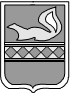 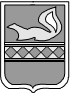 муниципальный округ пуровский районАДМИНИСТРАЦИя пуровского районараспоряжениеОб организации и проведении V полумарафонской лыжной гонки «Пуровский полумарафон», посвященной памяти А.И. ОстрягинаВ целях пропаганды здорового образа жизни, дальнейшего развития физической культуры и спорта в Пуровском районе1. Управлению по физической культуре и спорту Администрации   Пуровского района организовать и провести V полумарафонскую лыжную гонку «Пуровский полумарафон», посвященную памяти А.И. Острягина (далее – соревнование), 16 апреля 2023 года.2. Департаменту транспорта, связи и систем жизнеобеспечения Администрации Пуровского района оказать содействие отделу Министерства внутренних дел России по Пуровскому району в приостановлении движения транспорта с использованием большегрузной техники во время проведения соревнования.3. Управлению культуры Администрации Пуровского района оказать содействие в организации и проведении торжественных церемоний открытия и закрытия соревнования.             4. Управлению информационно-аналитических исследований и связей с общественностью Администрации Пуровского района разместить настоящее распоряжение на официальном сайте муниципального округа Пуровский район, обеспечить информационный анонс проведения соревнования и освещение соревнования в средствах массовой информации.5.Рекомендовать:5.1. Отделу Министерства внутренних дел России по Пуровскому району оказать содействие в обеспечении охраны общественного порядка во время проведения соревнования и приостановить с 09.00 до 16.00 часов 16 апреля 2023 года движение транспорта по участку одностороннего движения  автодороги 1 километр подъезда к городу Тарко-Сале;5.2. Государственному бюджетному учреждению здравоохранения Ямало-Ненецкого автономного округа «Тарко-Салинская центральная районная больница» обеспечить медицинское обслуживание участников соревнования.6. Контроль исполнения настоящего распоряжения возложить на заместителя Главы Администрации Пуровского района по вопросам социального развития И.В. Заложук.Глава Пуровского района						                              А.А. Колодин22марта2023г.№66-РАг. Тарко-Салег. Тарко-Салег. Тарко-Салег. Тарко-Салег. Тарко-Салег. Тарко-Салег. Тарко-Салег. Тарко-Сале